VIKTORIIA PRYMAvictoriyaprima@gmail.comCandidate of Science in Germanic Philology,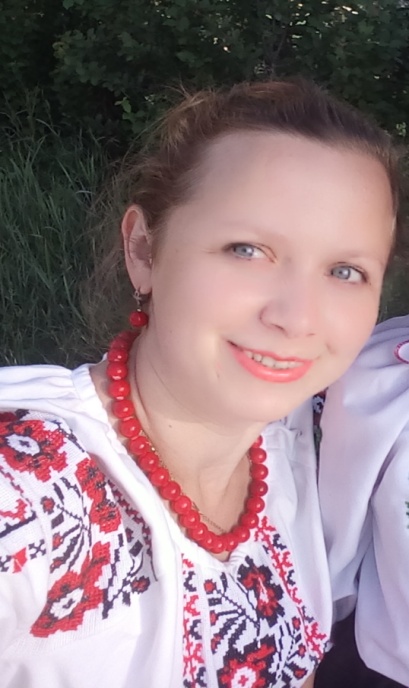 Assistant professor of the Department of Foreign Languages and TranslationProfile of the scientist in international bases: ORCID https://orcid.org/0000-0001-7331-9950 ResearcherID: N-1582-2016, Google Scholar: https://scholar.google.com.ua/citations?user=jgOQKt8AAAAJ&hl=ru RESEARCH EXPERTISE: covers problems of discourse, lexicology, and foreign languages teaching.COURSES: Foreign Language of Professional Use, Business English, Second Foreign Language (German, Greek), Language and Culture Study, Comparative Lexicology, Comparative Grammar, History of LanguageACADEMIC DEGREES:PhD in Germanic Philology, Dragomanov National Pedagogical University, 2014. MS, Dragomanov National Pedagogical University, 2009.BS, Nizhyn Mykola Gogol State University, 2007.ACADEMIC APPOINTMENTS:Senior Lecturer of the Department of Modern European Languages, Kyiv National University of Trade and Economics, 2014-2015.Assistant Professor of the Department of Modern European Languages, Kyiv National University of Trade and Economics, 2015-2016.Assistant Professor of the Department of Foreign Languages and Translation, Kyiv National University of Trade and Economics since 2015.LIST OF PUBLICATIONS:https://scholar.google.com.ua/citations?user=jgOQKt8AAAAJ&hl=ru HOBBY: travelling, reading, art.